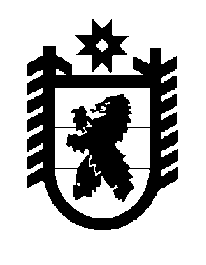 Российская Федерация Республика Карелия    ПРАВИТЕЛЬСТВО РЕСПУБЛИКИ КАРЕЛИЯРАСПОРЯЖЕНИЕ                                от  15 октября 2014 года № 654р-Пг. Петрозаводск Рассмотрев предложение Государственного комитета Республики Карелия по управлению государственным имуществом и организации закупок, учитывая постановление администрации Лоухского муници-пального района от 14 июля 2014 года № 134 «Об утверждении перечня объектов государственной собственности Республики Карелия, предлагаемых для передачи в муниципальную собственность муниципального образования Лоухский муниципальный район», в соответствии с Законом Республики Карелия от 2 октября 1995 года                       № 78-ЗРК «О порядке передачи объектов государственной собственности Республики Карелия в муниципальную собственность» передать в муниципальную собственность Лоухского муниципального района от государственного бюджетного образовательного учреждения Республики Карелия для детей, нуждающихся в психолого-педагогической и медико-социальной помощи «Центр диагностики и консультирования» государственное имущество Республики Карелия согласно приложению к настоящему распоряжению.           ГлаваРеспублики  Карелия                                                             А.П. ХудилайненПЕРЕЧЕНЬгосударственного имущества Республики Карелия, передаваемого в муниципальную собственность Лоухского муниципального районаПриложение  к  распоряжению Правительства  Республики Карелияот  15 октября 2014 года № 654р-П№п/пНаименование имуществаКоличество, штукОбщая стоимость, рублей1.Компьютерный комплект в составе:ноутбук Acer Aspire E1-571G-736a4G50Mnks  1366x768, IntelCorei7-3612QM 2.1GHz, 4Gb, 500Gb, DVD-RW, NVidiaGT710M 1Gb, WiFi, Camera, 6 Cells, Win8, чёрный, сумка для ноутбука ContinentCC 115, мышь Genius Netscroll 110X, серийный номер NMX57ERO263130AF2A3400125940,002.Принтер лазерный копир-сканер Canon MF 3010EX в комплекте с двумя дополнитель-ными картриджами и кабелем, серийный номер QMN0803718333,333.Диктофон Olympus VN-713PC, серийный номер 20319242813390,004.Флипчарт 60*90 на треноге (2х3)14160,005.Методика «Логопедическое обследование детей» (В.М. Акименко)123890,00Итого65713,33